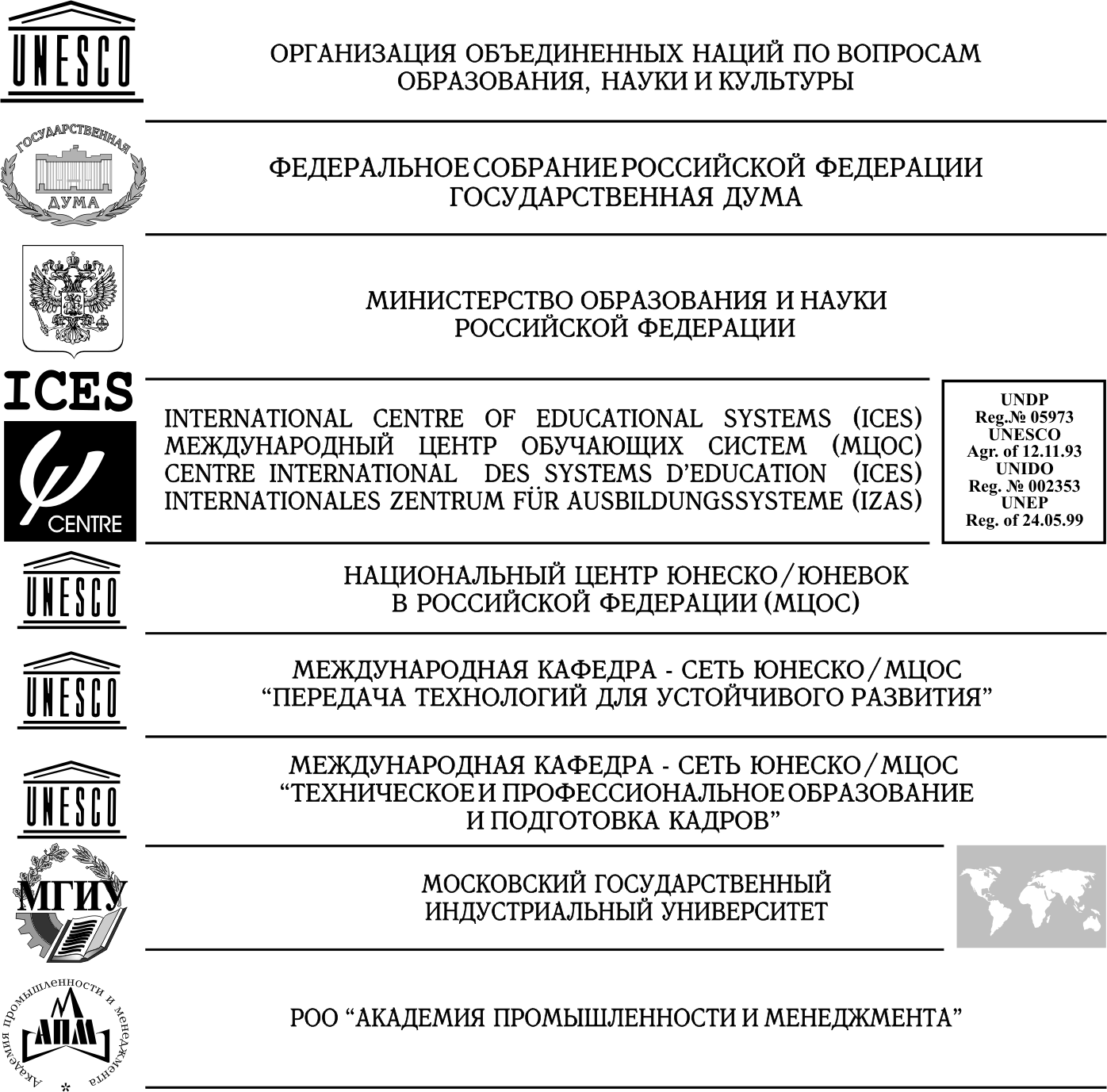 г. Москваисх. № 1/ 2 от 19 марта 2018 г.Оргкомитет  19-ой Всероссийской  Олимпиады учебных и научно-исследовательских проектов детей и молодежи «Человек – Земля – Космос» «Созвездие»  приглашает для участия в финале Олимпиады  Лазареву Ирину, Монастырева Андрея, Тимофееву Арину, Саввинова Андрея, Макарова Ньургун, Омукова Эрэл ( + руководитель делегации).Итоговая конференция Олимпиады состоится с 23 по 28 апреля 2018 г. в  городе Королёве  Московской области. Порядок работы конференции:23 апреля – заезд участников конференции, регистрация, экскурсии;24 апреля – открытие конференции в 17.00 (по московскому времени), работа по номинациям, экскурсии; 25 – 26 апреля – работа по номинациям, экскурсии; 27 апреля  – торжественное закрытие конференции, награждение победителей;28 апреля  -  отъезд участников конференции.ВНИМАНИЕ!  Доклады  не более  5 минут.Стоимость пребывания одного участника на конференции составляет 19700,0 (Девятнадцать тысяч семьсот) рублей, которые расходуются на: проживание участников в  3-х местных номерах гостиницы Института повышения квалификации ИПК «Машприбор» в городе Королёве (Октябрьский бульвар, д.12); трехразовое  питание участников; почтовые расходы; изготовление наградных документов; организацию торжественного открытия и закрытия олимпиады; образовательную программу, культурную программу, конкурс приветствий, вечер авторской песни и экскурсии; транспортное обслуживание для обеспечения поездок к местам проведения мероприятий; изготовление комплекта атрибутики олимпиады; организацию работы жюри; организационные расходы.    Проезд к месту проведения конференции: Электропоездом с Ярославского вокзала в направлении: Болшево, Монино, Фрязино, Фрязево, Щелково до ст. Подлипки-Дачные (выход по  переходу на правую сторону по ходу поезда). Сбор участников конференции на привокзальной площади. Далее автобусом с символикой Олимпиады «Созвездие».Дополнительную информацию, программу итоговой конференции и схему проезда смотрите на сайте Олимпиады     http://www.olimpsozvezdie.ru